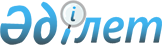 О внесении изменений в решение Текелийского городского маслихата  от 15 декабря 2011 года N 39-303 "О бюджете города Текели на 2012-2014 годы"
					
			Утративший силу
			
			
		
					Решение маслихата города Текели Алматинской области от 05 декабря 2012 года N 11-63. Зарегистрировано Департаментом юстиции Алматинской области 10 декабря 2012 года N 2213. Утратило силу решением маслихата города Текели Алматинской области от 13 мая 2013 года N 14-91      Сноска. Утратило силу решением маслихата города Текели Алматинской области от 13.05.2013 N 14-91.

      Примечание РЦПИ:

      В тексте сохранена авторская орфография и пунктуация.       

В соответствии с подпунктом 4) пункта 2 статьи 106, пункта 5 статьи 109 Бюджетного кодекса Республики Казахстан от 4 декабря 2008 года, подпункта 1) пункта 1 статьи 6 Закона Республики Казахстан "О местном государственном управлении и самоуправлении в Республике Казахстан" от 23 января 2001 года, Текелийский городской маслихат РЕШИЛ:



      1. Внести в решение Текелийского городского маслихата от 15 декабря 2011 года N 39-303 "О бюджете города Текели на 2012-2014 годы" (зарегистрировано в Реестре государственной регистрации нормативных правовых актов 20 декабря 2011 года за N 2-3-100, опубликовано в газете "Текелі тынысы" от 30 декабря 2011 года N 52), в решение Текелийского городского маслихата от 22 февраля 2012 года N 3-9 "О внесении изменений в решение Текелийского городского маслихата от 15 декабря 2011 года N 39-303 "О бюджете города Текели на 2012-2014 годы" (зарегистрировано в Реестре государственной регистрации нормативных правовых актов 22 февраля 2012 года за N 2-3-106, опубликовано в газете "Текелі тынысы" от 2 марта 2012 года N 9), в решение Текелийского городского маслихата от 13 апреля 2012 года N 5-31 "О внесении изменений в решение Текелийского городского маслихата от 15 декабря 2011 года N 39-303 "О бюджете города Текели на 2012-2014 годы" (зарегистрировано в Реестре государственной регистрации нормативных правовых актов 19 апреля 2012 года за N 2-3-112, опубликовано в газете "Текелі тынысы" от 27 апреля 2012 года N 17), в решение Текелийского городского маслихата от 12 июня 2012 года N 7-45 "О внесении изменений в решение Текелийского городского маслихата от 15 декабря 2011 года N 39-303 "О бюджете города Текели на 2012-2014 годы" (зарегистрировано в Реестре государственной регистрации нормативных правовых актов 20 июня 2012 года за N 2-3-114, опубликовано в газете "Текелі тынысы" от 29 июня 2012 года N 26), в решение Текелийского городского маслихата от 5 сентября 2012 года N 9-56 "О внесении изменений в решение Текелийского городского маслихата от 15 декабря 2011 года N 39-303 "О бюджете города Текели на 2012-2014 годы" (зарегистрировано в Реестре государственной регистрации нормативных правовых актов 19 сентября 2012 года за N 2105, опубликовано в газете "Текелі тынысы" от 5 октября 2012 года N 40), в решение Текелийского городского маслихата от 5 ноября 2012 года N 10-59 "О внесении изменений в решение Текелийского городского маслихата от 15 декабря 2011 года N 39-303 "О бюджете города Текели на 2012-2014 годы" (зарегистрировано в Реестре государственной регистрации нормативных правовых актов 13 ноября 2012 года за N 2175, опубликовано в газете "Текелі тынысы" от 23 ноября 2012 года N 47) следующие изменения:



      в пункте 1 по строкам:



      1) "доходы" цифры "2156090" заменить на цифры "2148580", в том числе по:

      "поступлениям трансфертов" цифры "2025510" заменить на цифры "2018000".



      2) "затраты" цифры "2223460" заменить на цифры "2215950".



      2. Приложение 1 к указанному решению изложить в новой редакции согласно приложению 1 к настоящему решению.



      3. Контроль за исполнением настоящего решения возложить на постоянную комиссию Текелийского городского маслихата по вопросам бюджета и экономики.



      4. Настоящее решение вводится в действие с 1 января 2012 года.      Председатель очередной

      ХI сессии V созыва Текелийского

      городского маслихата                       В. Стрельцов      Секретарь Текелийского

      городского маслихата                       Н. Калиновский      СОГЛАСОВАНО:      Начальник государственного

      учреждения "Отдел экономики

      и бюджетного планирования

      города Текели"                             Мырзахметова Файзагуль Свановна

      05 декабря 2012 года

Приложение 1

к решению Текелийского городского

маслихата от 05 декабря 2012 года

N 11-63 "О внесении изменений

в решение Текелийского городского

маслихата от 15 декабря 2011 года

N 39-303 "О бюджете города

Текели на 2012-2014 годы"Приложение 1

к решению Текелийского городского

маслихата от 15 декабря 2011 года

N 39-303 "О бюджете города

Текели на 2012-2014 годы" 

Бюджет города Текели на 2012 год
					© 2012. РГП на ПХВ «Институт законодательства и правовой информации Республики Казахстан» Министерства юстиции Республики Казахстан
				КатегорияКатегорияКатегорияКатегорияСуммаКлассКлассКлассСуммаПодклассПодклассСуммаНаименованиеСумма1. Доходы21485801Налоговые поступления12242804Налоги на собственность889041Налоги на имущество519663Земельный налог55634Налог на транспортные средства312955Единый земельный налог8005Внутренние налоги на товары, работы и услуги302732Акцизы32123Поступления за использование природных и других

ресурсов209824Сборы за ведение предпринимательской и

профессиональной деятельности54885Налог на игорный бизнес59108Обязательные платежи, взимаемые за совершение

юридически значимых действий и (или) выдачу

документов уполномоченными на то

государственными органами или должностными

лицами32511Государственная пошлина32512Неналоговые поступления256901Доходы от государственной собственности 12861Поступления части чистого дохода государственных

предприятий03Дивиденды на государственные пакеты акций,

находящиеся в государственной собственности05Доходы от аренды имущества, находящегося в

государственной собственности128604Штрафы, пени, санкции, взыскания, налагаемые

государственными учреждениями, финансируемыми из

государственного бюджета, а также содержащимися

и финансируемыми из бюджета (сметы расходов)

Национального Банка Республики Казахстан331Штрафы, пени, санкции, взыскания, налагаемые

государственными учреждениями,

финансируемыми из государственного бюджета, а

также содержащимися и финансируемыми из бюджета

(сметы расходов) Национального Банка Республики

Казахстан, за исключением поступлений от

организаций нефтяного сектора3306Прочие неналоговые поступления12501Прочие неналоговые поступления12503Поступления от продажи основного капитала558303Продажа земли и нематериальных активов55831Продажа земли 30612Продажа нематериальных активов25224Поступления трансфертов 201800002Трансферты из вышестоящих органов

государственного управления20180002Трансферты из областного бюджета20180008Используемые остатки бюджетных средств1237001Остатки бюджетных средств123701Свободные остатки бюджетных средств12370Функциональная группаФункциональная группаФункциональная группаФункциональная группаФункциональная группаСумма

(тыс.

тенге)Функциональная подгруппа Функциональная подгруппа Функциональная подгруппа Функциональная подгруппа Сумма

(тыс.

тенге)Администратор бюджетных программАдминистратор бюджетных программАдминистратор бюджетных программСумма

(тыс.

тенге)Программа Программа Сумма

(тыс.

тенге)НаименованиеСумма

(тыс.

тенге)2. Затраты221595001Государственные услуги общего характера1187941Представительные, исполнительные и другие

органы, выполняющие общие функции

государственного управления82072112112Аппарат маслихата города16816001Услуги по обеспечению деятельности маслихата

города11367003Капитальные расходы государственного органа5449122122Аппарат акима города56568001Услуги по обеспечению деятельности акима

города 55368003Капитальные расходы государственного органа1200123123Аппарат акима поселка8688001Услуги по обеспечению деятельности акима

поселка7098022Капитальные расходы государственного органа15902Финансовая деятельность26289452452Отдел финансов города26289001Услуги по реализации государственной

политики в области исполнения бюджета города

и управления коммунальной собственностью

города9617003Проведение оценки имущества в целях

налогообложения332010Приватизация, управление коммунальным

имуществом, постприватизационная

деятельность и регулирование споров,

связанных с этим90018Капитальные расходы государственного органа450028Приобретение имущества в коммунальную

собственность158005Планирование и статистическая деятельность10433453453Отдел экономики и бюджетного планирования

города10433001Услуги по реализации государственной

политики в области формирования и развития

экономической политики, системы

государственного планирования и управления

города9805004Капитальные расходы государственного органа62802Оборона61801Военные нужды2129122122Аппарат акима города2129005Мероприятия в рамках исполнения всеобщей

воинской обязанности21292Организация работы по чрезвычайным ситуациям4051122122Аппарат акима города4051006Предупреждение и ликвидация чрезвычайных

ситуаций масштаба района (города областного

значения)3148007Мероприятия по профилактике и тушению

степных пожаров районного (городского)

масштаба, а также пожаров в населенных

пунктах, в которых не созданы органы

государственной противопожарной службы90303Общественный порядок, безопасность,

правовая, судебная, уголовно-исполнительная

деятельность5761Правоохранительная деятельность576458458Отдел жилищно-коммунального хозяйства,

пассажирского транспорта и автомобильных

дорог города576021Обеспечение безопасности дорожного движения

в населенных пунктах57604Образование9663411Дошкольное воспитание и обучение119238464464Отдел образования города 119238009Обеспечение дошкольного воспитания и

обучения117794021Увеличение размера доплаты за

квалификационную категорию воспитателям

детских садов, мини-центров,

школ-интернатов: общего типа, специальных

(коррекционных), специализированных для

одаренных детей, организаций образования

для детей-сирот и детей, оставшихся без

попечения родителей, центров адаптации

несовершеннолетних за счет трансфертов из

республиканского бюджета14442Начальное, основное среднее и общее среднее

образование701305464464Отдел образования города 701305003Общеобразовательное обучение501342006Дополнительное образование для детей186566063Повышение оплаты труда учителям, прошедшим

повышение квалификации по учебным программам

АОО «Назарбаев Интеллектуальные школы» за

счет трансфертов из республиканского бюджета923064Увеличение размера доплаты за

квалификационную категорию учителям

организаций начального, основного среднего,

общего среднего образования: школы,

школы-интернаты: (общего типа, специальных

(коррекционных), специализированных для

одаренных детей; организаций для детей-сирот

и детей, оставшихся без попечения родителей)

за счет трансфертов из республиканского

бюджета124749Прочие услуги в области образования145798464464Отдел образования города 132626001Услуги по реализации государственной

политики на местном уровне в области

образования14288004Информатизация системы образования в

государственных учреждениях образования

города 3112005Приобретение и доставка учебников,

учебно-методических комплексов для

государственных учреждений образования

города9070012Капитальные расходы государственного органа450015Ежемесячные выплаты денежных средств

опекунам (попечителям) на содержание

ребенка-сироты (детей-сирот), и ребенка

(детей), оставшегося без попечения родителей

за счет трансфертов из республиканского

бюджета14368020Обеспечение оборудованием, программным

обеспечением детей-инвалидов, обучающихся

на дому за счет трансфертов из

республиканского бюджета3314067Капитальные расходы подведомственных

государственных учреждений и организаций88024467467Отдел строительства города13172037Строительство и реконструкция объектов

образования1317206Социальная помощь и социальное обеспечение1251452Социальная помощь105201451451Отдел занятости и социальных программ города102110002Программа занятости26224005Государственная адресная социальная помощь1223006Оказание жилищной помощи26976007Социальная помощь отдельным категориям

нуждающихся граждан по решениям местных

представительных органов9423010Материальное обеспечение детей-инвалидов,

воспитывающихся и обучающихся на дому1245014Оказание социальной помощи нуждающимся

гражданам на дому15649016Государственные пособия на детей до 18 лет7650017Обеспечение нуждающихся инвалидов

обязательными гигиеническими средствами и

предоставление услуг специалистами жестового

языка, индивидуальными помощниками в

соответствии с индивидуальной программой

реабилитации инвалида3845023Обеспечение деятельности центров занятости

населения9875464464Отдел образования города3091008Социальная поддержка обучающихся и

воспитанников организаций образования очной

формы обучения в виде льготного проезда на

общественном транспорте (кроме такси) по

решению местных представительных органов30919Прочие услуги в области социальной помощи

и социального обеспечения19944451451Отдел занятости и социальных программ города19944001Услуги по реализации государственной

политики на местном уровне в области

обеспечения занятости и реализации

социальных программ для населения16105011Оплата услуг по зачислению, выплате и

доставке пособий и других социальных выплат659021Капитальные расходы государственного органа318007Жилищно-коммунальное хозяйство4777871Жилищное хозяйство127109458458Отдел жилищно-коммунального хозяйства,

пассажирского транспорта и автомобильных

дорог города4890003Организация сохранения государственного

жилищного фонда2365031Изготовление технических паспортов на

объекты кондоминиумов2525467467Отдел строительства города117542003Проектирование, строительство и (или)

приобретение жилья государственного

коммунального жилищного фонда98582004Проектирование, развитие, обустройство и

(или) приобретение

инженерно-коммуникационной инфраструктуры18960479479Отдел жилищной инспекции города4677001Услуги по реализации государственной

политики на местном уровне в области

жилищного фонда3683005Капитальные расходы государственного органа9942Коммунальное хозяйство255149458458Отдел жилищно-коммунального хозяйства,

пассажирского транспорта и автомобильных

дорог города255149012Функционирование системы водоснабжения и

водоотведения5000028Развитие коммунального хозяйства248149029Развитие системы водоснабжения20003Благоустройство населенных пунктов95529123123Аппарат акима поселка4351008Освещение улиц населенных пунктов881009Обеспечение санитарии населенных пунктов2470011Благоустройство и озеленение населенных

пунктов1000458458Отдел жилищно-коммунального хозяйства,

пассажирского транспорта и автомобильных

дорог города91178015Освещение улиц в населенных пунктах12203016Обеспечение санитарии населенных пунктов13691017Содержание мест захоронений и захоронение

безродных31259018Благоустройство и озеленение населенных

пунктов3402508Культура, спорт, туризм и информационное

пространство574401Деятельность в области культуры27648455455Отдел культуры и развития языков города27648003Поддержка культурно-досуговой работы276482Спорт1776465465Отдел физической культуры и спорта города1776006Проведение спортивных соревнований на

городском уровне671007Подготовка и участие членов сборных команд

города по различным видам спорта на

областных соревнованиях11053Информационное пространство11335455455Отдел культуры и развития языков города10795006Функционирование городских библиотек6869007Развитие государственного языка и других

языков народа Казахстана3926456456Отдел внутренней политики города540002Услуги по проведению государственной

информационной политики через газеты и

журналы5409Прочие услуги по организации культуры,

спорта, туризма и информационного

пространства16681455455Отдел культуры и развития языков города6270001Услуги по реализации государственной

политики на местном уровне в области

развития языков и культуры5220010Капитальные расходы государственного органа450032Капитальные расходы подведомственных

государственных учреждений и организаций600456456Отдел внутренней политики города7987001Услуги по реализации государственной

политики на местном уровне в области

информации, укрепления государственности и

формирования социального оптимизма граждан6750003Реализация мероприятий в сфере молодежной

политики787006Капитальные расходы государственного органа450465465Отдел физической культуры и спорта города2424001Услуги по реализации государственной

политики на местном уровне в сфере

физической культуры и спорта1974004Капитальные расходы государственного органа45010Сельское, водное, лесное, рыбное хозяйство,

особо охраняемые природные территории,

охрана окружающей среды и животного мира,

земельные отношения257611Сельское хозяйство14945462462Отдел сельского хозяйства города7383001Услуги по реализации государственной

политики на местном уровне в сфере

сельского хозяйства6933006Капитальные расходы государственного органа450473473Отдел ветеринарии города7562001Услуги по реализации государственной

политики на местном уровне в сфере

ветеринарии4756003Капитальные расходы государственного органа2447007Организация отлова и уничтожения бродячих

собак и кошек170008Возмещение владельцам стоимости изымаемых и

уничтожаемых больных животных, продуктов и

сырья животного происхождения54009Проведение ветеринарных мероприятий по

энзоотическим болезням животных1356Земельные отношения7592463463Отдел земельных отношений города7592001Услуги по реализации государственной

политики в области регулирования земельных

отношений на территории города7142007Капитальные расходы государственного органа4509Прочие услуги в области сельского, водного,

лесного, рыбного хозяйства, охраны

окружающей среды и земельных отношений3224473473Отдел ветеринарии города3224011Проведение противоэпизоотических мероприятий322411Промышленность, архитектурная,

градостроительная и строительная

деятельность135882Архитектурная, градостроительная и

строительная деятельность13588467467Отдел строительства города 5608001Услуги по реализации государственной

политики на местном уровне в области

строительства5158017Капитальные расходы государственного органа450468468Отдел архитектуры и градостроительства

города7980001Услуги по реализации государственной

политики в области архитектуры и

градостроительства на местном уровне5530004Капитальные расходы государственного органа245012Транспорт и коммуникации1876101Автомобильный транспорт187610458458Отдел жилищно-коммунального хозяйства,

пассажирского транспорта и автомобильных

дорог города187610023Обеспечение функционирования автомобильных

дорог18761013Прочие2305553Поддержка предпринимательской деятельности

и защита конкуренции6517469469Отдел предпринимательства города6517001Услуги по реализации государственной

политики на местном уровне в области

развития предпринимательства и

промышленности5917004Капитальные расходы государственного органа6009Прочие224038452452Отдел финансов города2723012Резерв местного исполнительного органа

города2723453453Отдел экономики и бюджетного планирования

города4000003Разработка технико-экономического

обоснования местных бюджетных инвестиционных

проектов и концессионных проектов и

проведение его экспертизы4000458458Отдел жилищно-коммунального хозяйства,

пассажирского транспорта и автомобильных

дорог города217315001Услуги по реализации государственной

политики на местном уровне в области

жилищно-коммунального хозяйства,

пассажирского транспорта и автомобильных

дорог 8023013Капитальные расходы государственного органа590039Бюджетные кредиты на проведение ремонта

общего имущества объектов кондоминиум55000044Проведение мероприятий по решению вопросов

обустройства моногородов150202065Формирование или увеличение уставного

капитала юридических лиц350014Обслуживание долга91Обслуживание долга9452Отдел финансов города9013Обслуживание долга местных исполнительных

органов по выплате вознаграждений и иных

платежей по займам из областного бюджета915Трансферты61641Трансферты6164452Отдел финансов города6164006Возврат неиспользованных

(недоиспользованных) целевых трансфертов6164КатегорияКатегорияКатегорияКатегорияСумма

(тыс.

тенге)КлассКлассКлассСумма

(тыс.

тенге)ПодклассПодклассСумма

(тыс.

тенге)НаименованиеСумма

(тыс.

тенге)3. Дефицит (профицит) бюджета-550004. Финансирование дефицита (использование

профицита) бюджета550007Поступления займов5500001Внутренние государственные займы550002Договоры займа55000